Estimado José María LuzónGracias por su respuesta!1. De acuerdo con sus requisitos, por favor véase las especificaciones y la cotización:2. La cámara frigorífica consiste principalmente en 4 partes, panel de cámara aislada prefabricada, unidad de compresor, enfriador de aire y caja de control eléctrico.Quería compartir nuestro video en Youtube de cómo ensamblar la cámara frigorífica cuando la reciba, espero que le guste: https://www.youtube.com/watch?v=zhmQqoq2eVU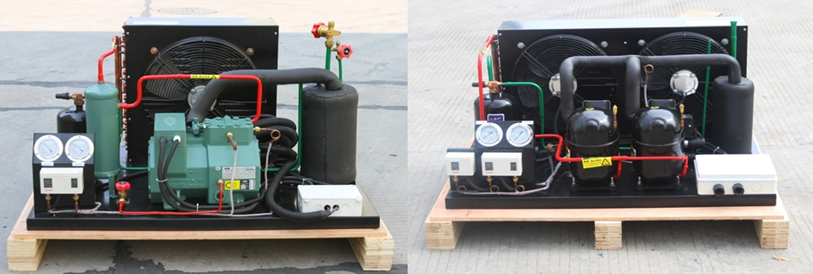 Unidad de compresor de Bitzer de Alemania       Compresor de Aspera de Italia
         Enfriador de aire                                Paneles aislados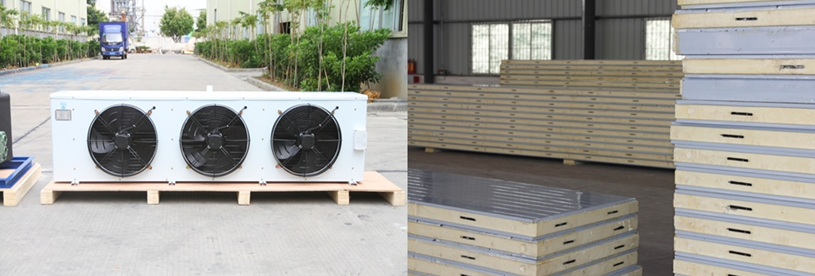 *Sr. Luzón, si nuestros productos de cámara frigorífica cumplen con su demanda?Espero su respuesta.GraciasSaludos,
Jamko Ye (Gerente de ventas)ModeloVCR30VCR30Dimensión (L*P*A)4.0 x 3.0 x 2.5 m4.0 x 3.0 x 2.5 mVolumen30 m³30 m³Capacidad de almacenamiento sugerido7 tons7 tonsRango de temperatura0 ~ -5 ℃ para almacenamiento de frutas & vegetables (ajustable)-18 ~ -20 ℃ para almacenamiento de carne & naruscis (ajustable)Fuente de alimentación220V, 60 Hz, monofásico220V, 60 Hz, trifásicoCompresor2 * 1.5 hpCompresor de Aspera de Italia2 hp Compresor de Bitzer de AlemaniaTamaño de puerta1 puerta abatible (0.9 x 1.8 m)1 puerta abatible (0.9 x 1.8 m)Material de panel aisladoPlaca de acero de color de doble lado intercalada con poliuretanoPlaca de acero de color de doble lado intercalada con poliuretanoEspesor del panel de cámara aislada 100 mm150 mmDensidad del panel de cámara aislada 42 kg / m³42 kg / m³Precio FOB